ПОСТАНОВЛЕНИЕ «09» января 2019 г.                                                                                         № 1  О внесении  изменений в штатное расписание администрации сельского поселения Уршакский  сельсовет муниципального района  Аургазинский район Республики Башкортостан  с 01 января 2019 года.	В соответствии с решением Совета сельского поселения Уршакский сельсовет муниципального района Аургазинский район Республики Башкортостан  от 25 декабря 2018 года № 36/16 «О внесении изменений в решение Совета сельского поселения Уршакский сельсовет от 30 ноября 2015г. № 3/5 «Об утверждении структуры администрации сельского поселения Уршакский сельсовет муниципального района Аургазинский район Республики Башкортостан»» Администрация сельского поселения постановляет:1. В связи с увеличением объема работ, внести в штатное расписание администрации сельского поселения Уршакский сельсовет муниципального района Аургазинский район Республики Башкортостан, утвержденное главой сельского поселения Уршакский сельсовет муниципального района Аургазинский  район Республики Башкортостан от 23 ноября 2018 года следующие  изменения:- перевести штатную единицу должности водителя с 0,5 ставок на 1.2.  Контроль за исполнением настоящего постановления оставляю за собой.Глава сельского поселения                                                       Р.И. АбдрахмановБашkортоҫтан РеҫпубликаhыАуырғазы районы муниципаль районының Өршәҡ ауыл Ҫоветыауыл биләмәhе Хакимиәте453477, Ауырғазы районы, Иҫке Әпҫәләм ауылы.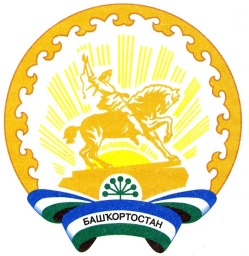 Республика БашкортостанАдминистрация сельского поселения Уршакский сельсовет муниципального районаАургазинский район453477, Аургазинский район, с.Староабсалямово. Тел. 2-71-31